Name of Journal: World Journal of Clinical CasesManuscript NO: 46809Manuscript Type: CASE REPORTc.753_754delAG, a novel CFTR mutation found in a Chinese patient with cystic fibrosis: A case report and review of the literatureWang YQ et al. Novel CFTR mutation in a Chinese CF patientYu-Qing Wang, Chuang-Li Hao, Wu-Jun Jiang, Yan-Hong Lu, Hui-Quan Sun, Chun-Yan Gao, Min WuYu-Qing Wang, Chuang-Li Hao, Wu-Jun Jiang, Yan-Hong Lu, Hui-Quan Sun, Chun-Yan Gao, Min Wu, Department of Respiratory Medicine, Children’s Hospital of Soochow University, Suzhou 215000, Jiangsu Province, ChinaORCID number: Yu-Qing Wang (0000-0002-4153-3984); Chuang-Li Hao (0000-0002-1342-8175); Wu-Jun Jiang (0000-0002-1538-9069); Yan-Hong Lu (0000-0002-9447-6493); Hui-Quan Sun (0000-0002-1200-0812); Chun-Yan Gao (0000-0001-6875-9652); Min Wu (0000-0001-9758-9517).Author contributions: Wang YQ wrote the main manuscript text; Hao CL and Wang YQ designed the study and revised the manuscript; Jiang WJ and Lu YH carried out the initial analyses; Sun HQ did the bronchoscopy and microbiological detection; Gao CY and Wu M did the data collection. All authors read and approved the final manuscript.Supported by the National Natural Science Foundation of China, No. 81573167; Science and Technology Project of Jiangsu, No. BE2017657; Livelihood Science and Technology Project of Suzhou, No. SYS201640.Informed consent statement: This study was approved by the Ethics Committee of Children’s Hospital of Soochow University, and written informed consent was obtained from the parents of the patient.Conflict-of-interest statement: The authors declare that they have no conflict of interest.CARE Checklist (2016) statement: The authors have read the CARE Checklist (2016), and the manuscript was prepared and revised according to the CAREChecklist (2016).Open-Access: This article is an open-access article which was selected by an in-house editor and fully peer-reviewed by external reviewers. It is distributed in accordance with the Creative Commons Attribution Non Commercial (CC BY-NC 4.0) license, which permits others to distribute, remix, adapt, build upon this work non-commercially, and license their derivative works on different terms, provided the original work is properly cited and the use is non-commercial. See: http://creativecommons.org/licenses/by-nc/4.0/Manuscript source: Unsolicited manuscriptCorresponding author: Yu-Qing Wang, MD, Chief Doctor, Deputy Director, Department of Respiratory Medicine, Children’s Hospital of Soochow University, No. 303, Jingde Road , Suzhou 215000, Jiangsu Province, China. wang_yu_qing@126.comTelephone: +86-512-67788313Fax: +86-512-67786316Received: February 28, 2019Peer-review started: March 4, 2019First decision: May 31, 2019Revised: June 23, 2019Accepted: July 2, 2019 Article in press:Published online:AbstractBACKGROUNDCystic fibrosis (CF) is rare in Asian populations relative to the Caucasian population. In this paper, we report the cystic fibrosis transmembrane conductance regulator (CFTR) variation in a family of Chinese CF patients, and systematically review the previous literature.CASE SUMMARYHere we report a 30-month-old Chinese girl who was diagnosed with CF based on her history and symptoms such as recurrent productive cough, wheezing with repeated infection of Pseudomonas aeruginosa, and parasinusitis. Chest computed tomography (CT) scanning revealed obvious exudative lesions and bilateral bronchiectasis. Liver CT scanning revealed a low-density lesion in the left lobe of the liver. A diagnosis of CF was made based upon CFTR gene tests. The CFTR gene was sequenced using the blood samples of her and her parents and showed a heterozygous novel missense mutation of c.753_754delAG in exon 7. In addition, a heterozygous c.1240 C>T mutation was found in exon 10 of the CFTR. The mutation c.753_754delAG was verified to have been inherited from her mother, and the c.1240 C>T mutation was from her father who was diagnosed with congenital absence of vas deferens.CONCLUSIONA novel mutation of CFTR, c.753_754delAG, was found in a Chinese CF child. c.2909G>A is the most common mutation among Chinese CF patients.Key words: Cystic fibrosis; Cystic fibrosis transmembrane conductance regulator; Mutation; Chinese children; Case report© The Author(s) 2019. Published by Baishideng Publishing Group Inc. All rights reserved.Core tip: Cystic fibrosis (CF) is an autosomal recessive inherited disease caused by mutations in the CF transmembrane conduction regulator (CFTR) gene. CF is rare in Chinese. ΔF508 is the most common mutation, accounting for greater than two-thirds of CF alleles worldwide, though it is not a predominant mutation in Chinese CF patients. In this paper, we report a novel homozygous complex rearrangement involving CFTR exon 7 deletion (c.753_754delAG chr7-117176607-117176608) in a Chinese child with CF and describe the clinical feature. Moreover, we further review the literature regarding gene mutations in Chinese CF cases from the 1970s to 2017.Wang YQ, Hao CL, Jiang WJ, Lu YH, Sun HQ, Gao CY, Wu M. c.753_754delAG, a novel CFTR mutation found in a Chinese patient with cystic fibrosis: A case report and review of the literature. World J Clin Cases 2019; In pressINTRODUCTIONCystic fibrosis (CF) is an autosomal recessive inherited disease caused by mutations in the CF transmembrane conduction regulator (CFTR) gene. CF is most common in the Caucasian population, with a prevalence of 1/2500-3500 among those with Northern European ancestry[1,2]. CF was once considered extremely rare among the Chinese population, and to date, only about 60 cases of CF have been diagnosed in China[3]. CFTR is responsible for regulating the flow of chloride ions across the epithelial membrane. Since CFTR was first identified as the pathogenic gene of CF in 1989, more than 2000 mutations have been found in CF patients, according to the Cystic Fibrosis Mutation Database (http://www.genet.sickkids.on.ca). ΔF508 is the most common mutation, accounting for greater than two-thirds of CF alleles worldwide, though it is not a predominant mutation in Chinese CF patients[4]. The most common gene mutation in Chinese children with CF is c.2909G-A[5]. With increased awareness of this disease and improvements in diagnostic techniques, we have found that CF is not as rare as once believed in the Chinese population. The novel variants c.699 C-A, c.579+1_579+2insACAT, c.1117-1G>C c.3140-454_c.3367+249del931ins13, and p.R1048_G1123del have been reported in CF patients from China in recent years[6-8]. Interestingly, the gene mutation spectrum of CFTR in Chinese patients with CF is significantly different from that in Caucasian patients. Therefore, it is necessary to establish the Chinese CFTR gene mutation database, which will facilitate the genetic diagnosis of CF patients in China. In the present study, we identified a novel homozygous complex rearrangement involving CFTR exon 7 deletion (c.753_754delAG chr7-117176607-117176608) using multiplex ligation-dependent probe amplification analysis in a Chinese child with CF. We further review the literature regarding Chinese CF patients from the 1970s to 2017. The clinical data of all identified CF patients are summarized.CASE PRESENTATIONChief complaintsA girl aged 2 years and 10 months was admitted to Children’s Hospital of Soochow University in May 2018 due to recurrent productive cough and wheezing lasting for 1 month.History of past illnessShe had experienced recurrent pneumonia (2-3 times every year) beginning 4 mo after birth, with repeated infection by Pseudomonas aeruginosa and parasinusitis, but without a history of chronic diarrhea or pancreatic involvement.Personal and family historyThe child was conceived through in vitro fertilization. Her father had been diagnosed with congenital absence of vas deferens, and her mother was healthy.Physical examinationShe weighed 11 kg, her height was 89 cm, her body mass index was 13.9, and she presented with shortness of breath and dyspnea. Crackles and wheezing rales were present in bilateral lungs. The heart and abdomen were normal. No clubbed digits were found.Laboratory examinationsBlood routine examination showed a white blood cell count of 15.59 × 109/L, a C reactive protein concentration of 55.4 mg/L, and positivity for Pseudomonas aeruginosa on bronchoalveolar lavage fluid culture. Findings on other tests, including serum electrolyte measurement, fungus culture, Glactomannan test, T-SPOT tuberculosis test, allergic bronchopulmonary aspergillosis and aspergillus fumigatus specific IgE detection were all negative.Imaging examinationsChest computed tomography (CT) scanning revealed obvious exudative lesions and bilateral bronchiectasis (Figures 1 and 2). Sinus CT scanning revealed bilateral parasinusitis. Liver CT scanning revealed a low-density lesion in the left lobe of the liver. In patients with CF, the liver is also the organ affected by the dense secretion of digestive juice. Bile secreted by the liver can clog bile ducts and damage the liver. Ultrasonography of the pancreas was negative.CFTR gene sequence analysisTwo heterozygous mutations were found in the CF patient by Sanger sequencing analysis. A heterozygous novel missense mutation of c.753_754delAG chr7-117176607-117176608 was identified in exon 7 (Figure 3), which was inherited from her mother based on its identification in the mother’s sample as well (Figure 3). This novel mutation has not yet been recorded in the CFTR mutation database (http://www.genet.sickkids.on.ca). In addition, a heterozygous c.1240 C>T mutation in exon 10 was observed in CFTR of the CF patient (Figure 4), which was inherited from her father and had already been included in the CFTR mutation database.FINAL DIAGNOSISCF.TREATMENTHer symptoms improved after antibiotic treatment with ceftazidime for 3 wk, expectorant, and nutritional support treatment including fat-soluble vitamins and powdered milk with high calorie.OUTCOME AND FOLLOW-UPAfter being discharged from our hospital, the children were followed monthly in the outpatient clinic. We gave low dose azithromycin anti-inflammatory treatment to eradicate P. aeruginosa infection. We did regular examinations of respiratory rate, oxygen saturation, and high-resolution CT of the chest to evaluate the pulmonary disease regression/progression. We introduced regular atomized bronchodilators such as terbutaline and oral secretion expellant including acetylcysteine to help remove respiratory secretions. She had one time of pulmonary infection. The general situation remained well up to date. She weighed 13 kg, her height was 95 cm, and her body mass index was 14.4.DISCUSSIONCF is characterized by the abnormal transport of ions and fluid across epithelial cell membranes, resulting from mutations on both alleles in the gene encoding the CFTR[9,10]. CFTR mutations can cause secretions to obstruct the airway, pancreatic tract, and biliary tract and lead to abnormal secretion by the sweat glands. The most important organ to be invaded in CF is the lung, and lung disease is the most lethal factor (85%)[11]. The pancreas is also an important affected organ in CF. Disorders caused by CF include nutritional disorders (fat, protein malabsorption, and fatty diarrhea) and growth retardation. Low body weight caused by pancreatic insufficiency is negatively correlated with lung function and survival rate, and thus, an important factor for poor prognosis[12]. Malnutrition and gastrointestinal symptoms are relatively mild and atypical in Chinese CF patients. Therefore, it is easy for CF diagnosis to be missed or delayed.For patients with one or more clinical characteristics, such as chronic sinopulmonary disease, gastrointestinal and nutritional abnormalities, genital abnormalities in males resulting in obstructive azoospermia, and/or a family history of CF, the measurement of sweat electrolyte concentrations has been the mainstay of CF diagnosis since the standardized procedure was introduced[13]. In the CF case reported here, the patient had chronic sinopulmonary disease, and her father had a CF mutation with obstructive azoospermia. These patients should undergo repeat sweat chloride testing and further evaluation, including detailed clinical assessment and more extensive CFTR gene mutation analysis. CF in Chinese patients is difficult to diagnose, due to insufficient understanding and because sweat examination as well as genetic testing cannot be carried out in most hospitals. It is necessary to educate Chinese pediatricians concerning the clinical manifestations and diagnostic criteria for CF and to promote the implementation of the sweat chloride test.CFTR mutations are divided into five general classes: mutations affecting biosynthesis, mutations interfering with protein maturation, mutations influencing Cl- channel regulation, mutations intervening Cl- conductance or channel gating, and mutations that reduce CFTR synthesis[14]. Different types of CFFR mutations can cause different clinical phenotypes: I, II, and III mutations are prone to cause pancreatic insufficiency with more serious clinical manifestations. In contrast, because normal Cl- channel function is partially retained, the clinical symptoms of IV and V mutations are relatively mild with pancreatic function remaining normal.Several studies have demonstrated that p.F508del is the most common mutation in Caucasian CF patients, accounting for approximately 70% of cases[4,5]. The p. F508del mutation is a type II mutation. We review 82 different mutations among 69 Chinese CF patients (40 females and 29 males) reported from the 1970s to 2017. Among them, 53 were from mainland China, 9 from Taiwan, and 4 from Hongkong, with the remaining patients being of Chinese and Vietnamese descent, Chinese and Portuguese descent[7,8,15-40] (Table 1). The age at diagnosis ranged from 0.17 months to 23 years.Among the Chinese CF patients, the c.2909 G>A variant was the most common mutation type (11%), followed by 1898+5G>T (7.3%), c.293A>G (6.1%), and 2215insG+G2816A and c.263T>G (both 4.9%). Nevertheless, no p.F508del mutation was found in the Chinese patients (Table 1). In addition, with the exceptions of c.3909 C>G, R553X, and c.1000 C>T, none of the CFTR mutations in the Chinese patients were present in the common Caucasian CFTR mutation-screening panels, indicating that the mutations identified in Chinese CF patients are obviously different from the common gene mutations in Caucasian CF patients. Further, pulmonary lesions were more prominent in Chinese CF patients with or without pancreatic insufficiency[6-8,26,27]. Therefore, it is necessary to establish a Chinese gene mutation database to facilitate genetic diagnosis of CF in China to clarify the relationship between genotype and clinical phenotype.In the case reported herein, the c.1240C>T mutation resulted in the alteration of amino acid p.Q414* (glutamine > termination). This mutation type has been reported already as a pathogenic mutation in the HGMD pro database[14]. c.753_754A del A.G is a novel mutation (deletion mutation) that results in amino acid changes P.R251Sfs * 6 (frame-shifting mutation - 6 termination). According to the ACMG guidelines, the mutation site c.753_754delAG could be classified as a pathogenic mutation[39]. Both mutations could result in the early termination of CFTR protein translation, which might have a great impact on protein function. The double heterozygous mutation came from the patient’s parents separately. As a compound heterozygous mutation, it is consistent with autosomal recessive inheritance and is a theoretically possible cause of disease. This case expands the mutation spectrum of CFTR in patients of Chinese origin. Several studies have shown that only pancreatic function correlates well with CFTR genotypes[40,41]. According to the pancreatic status of patients, CF mutations can be subdivided into two groups: mild and severe mutations[40]. Patients with pancreatic insufficiency are homozygous or compound heterozygous with two “severe” mutations, whereas patients with pancreatic sufficiency have at least one “mild” allele. As it is not clear from the case if the patient had pancreatic sufficiency or insufficiency, we cannot deduce whether the two mutations were severe mutations or not. Elevated serum lipase, which has not been mentioned before, is not a sign of severe mutation, more of possible pancreatitis which is more commonly seen in heterozygous CF carriers or in those with milder mutations and pancreatic sufficiency.CONCLUSIONIn conclusion, a novel compound heterozygous c.753_754delAG mutation was found in exon 7 of CFTR in the case reported herein. The common CFTR mutation spectrum in Chinese CF patients is quite different from that in Caucasian patients. Therefore, the Chinese common CFTR mutation spectrum provides valuable data for CF diagnosis in Chinese patients and the development of a commercial Chinese CFTR genetic screening kit. The relevant Chinese gene mutation database is urgently needed.ACKNOWLEDGEMENTSThe authors are grateful to all technicians of the Diagnostic Microbiology Laboratory, the Children’s Hospital of Soochow University, for technical contributions and Beijing Precision Gene Technology Company (Beijing, China).REFERENCES1 Salvatore D, Buzzetti R, Baldo E, Forneris MP, Lucidi V, Manunza D, Marinelli I, Messore B, Neri AS, Raia V, Furnari ML, Mastella G. An overview of international literature from cystic fibrosis registries. Part 3. Disease incidence, genotype/phenotype correlation, microbiology, pregnancy, clinical complications, lung transplantation, and miscellanea. J Cyst Fibros 2011; 10: 71-85 [PMID: 21257352 DOI: 10.1016/j.jcf.2010.12.005]2 Southern KW, Munck A, Pollitt R, Travert G, Zanolla L, Dankert-Roelse J, Castellani C; ECFS CF Neonatal Screening Working Group. A survey of newborn screening for cystic fibrosis in Europe. J Cyst Fibros 2007; 6: 57-65 [PMID: 16870510 DOI: 10.1016/j.jcf.2006.05.008]3 Singh M, Rebordosa C, Bernholz J, Sharma N. Epidemiology and genetics of cystic fibrosis in Asia: In preparation for the next-generation treatments. Respirology 2015; 20: 1172-1181 [PMID: 26437683 DOI: 10.1111/resp.12656]4 Tabaripour R, Niaki HA, Douki MR, Bazzaz JT, Larijani B, Yaghmaei P. Poly thymidine polymorphism and cystic fibrosis in a non-Caucasian population. Dis Markers 2012; 32: 241-246 [PMID: 22430190 DOI: 10.3233/DMA-2011-0880]5 Boyle MP, De Boeck K. A new era in the treatment of cystic fibrosis: correction of the underlying CFTR defect. Lancet Respir Med 2013; 1: 158-163 [PMID: 24429096 DOI: 10.1016/S2213-2600(12)70057-7]6 Li N, Pei P, Bu DF, He B, Wang GF. A novel CFTR mutation found in a Chinese patient with cystic fibrosis. Chin Med J (Engl) 2006; 119: 103-109 [PMID: 16454991 DOI: 10.3901/JME.2006.11.103]7 Xu J, Yin Y, Zhang L, Zhang J, Yuan S, Zhang H. Four case reports of Chinese cystic fibrosis patients and literature review. Pediatr Pulmonol 2017; 52: 1020-1028 [PMID: 28608624 DOI: 10.1002/ppul.23744]8 Liu K, Liu Y, Li X, Xu KF, Tian X, Zhang X. A novel homozygous complex deletion in CFTR caused cystic fibrosis in a Chinese patient. Mol Genet Genomics 2017; 292: 1083-1089 [PMID: 28620757 DOI: 10.1007/s00438-017-1334-0]9 Riordan JR, Rommens JM, Kerem B, Alon N, Rozmahel R, Grzelczak Z, Zielenski J, Lok S, Plavsic N, Chou JL. Identification of the cystic fibrosis gene: cloning and characterization of complementary DNA. Science 1989; 245: 1066-1073 [PMID: 2475911 DOI: 10.1126/science.2475911]10 Kerem B, Rommens JM, Buchanan JA, Markiewicz D, Cox TK, Chakravarti A, Buchwald M, Tsui LC. Identification of the cystic fibrosis gene: genetic analysis. Science 1989; 245: 1073-1080 [PMID: 2570460 DOI: 10.1016/0168-9525(89)90156-X]11 Davis PB. Cystic fibrosis since 1938. Am J Respir Crit Care Med 2006; 173: 475-482 [PMID: 16126935 DOI: 10.1164/rccm.200505-840OE]12 Stallings VA, Stark LJ, Robinson KA, Feranchak AP, Quinton H; Clinical Practice Guidelines on Growth and Nutrition Subcommittee; Ad Hoc Working Group. Evidence-based practice recommendations for nutrition-related management of children and adults with cystic fibrosis and pancreatic insufficiency: results of a systematic review. J Am Diet Assoc 2008; 108: 832-839 [PMID: 18442507 DOI: 10.1016/j.jada.2008.02.020]13 Farrell PM, Rosenstein BJ, White TB, Accurso FJ, Castellani C, Cutting GR, Durie PR, Legrys VA, Massie J, Parad RB, Rock MJ, Campbell PW 3rd; Cystic Fibrosis Foundation. Guidelines for diagnosis of cystic fibrosis in newborns through older adults: Cystic Fibrosis Foundation consensus report. J Pediatr 2008; 153: S4-S14 [PMID: 18639722 DOI: 10.1016/j.jpeds.2008.05.005]14 Dörk T, Fislage R, Neumann T, Wulf B, Tümmler B. Exon 9 of the CFTR gene: splice site haplotypes and cystic fibrosis mutations. Hum Genet 1994; 93: 67-73 [PMID: 7505767 DOI: 10.1007/BF00218916]15 Wang MC, Shu SG, Chang SM, Ho WL, Chi CS. Cystic fibrosis in two Chinese infants in Taiwan. Zhonghua Min Guo Xiao Er Ke Yi Xue Hui Za Zhi 1993; 34: 314-321 [PMID: 8213163]16 Chen BH, Zhang SZ, Yang Y. The ﬁrst case of CF in Mainland China identiﬁed by DNA analysis. Zhonghua Yi Xue Yi Chuan Xue Za Zhi 1995; 12: 5-917 Zielenski J, Markiewicz D, Lin SP, Huang FY, Yang-Feng TL, Tsui LC. Skipping of exon 12 as a consequence of a point mutation (1898 + 5G-->T) in the cystic fibrosis transmembrane conductance regulator gene found in a consanguineous Chinese family. Clin Genet 1995; 47: 125-132 [PMID: 7543385 DOI: 10.1111/j.1399-0004.1995.tb03944.x]18 Crawford J, Labrinidis A, Carey WF, Nelson PV, Harvey JS, Morris CP. A splicing mutation (1898 + 1G--&gt;T) in the CFTR gene causing cystic fibrosis. Hum Mutat 1995; 5: 101-102 [PMID: 7537147 DOI: 10.1002/humu.1380050115]19 Wagner JA, Vassilakis A, Yee K, Li M, Hurlock G, Krouse ME, Moss RB, Wine JJ. Two novel mutations in a cystic fibrosis patient of Chinese origin. Hum Genet 1999; 104: 511-515 [PMID: 10453741 DOI: 10.1007/s004390050996]20 Wu CL, Shu SG, Zielenski J, Chiang CD, Tsui LC. Novel cystic fibrosis mutation (2215insG) in two adolescent Taiwanese siblings. J Formos Med Assoc 2000; 99: 564-567 [PMID: 10925568 DOI: 10.1016/S0885-3924(00)00150-0]21 Alper OM, Shu SG, Lee MH, Wang BT, Lo SY, Lin KL, Chiu YL, Wong LJ. Detection of novel CFTR mutations in Taiwanese cystic fibrosis patients. J Formos Med Assoc 2003; 102: 287-291 [PMID: 12874665 DOI: 10.1016/S0885-3924(03)00065-4]22 Chen HJ, Lin SP, Lee HC, Chen CP, Chiu NC, Hung HY, Chern SR, Chuang CK. Cystic fibrosis with homozygous R553X mutation in a Taiwanese child. J Hum Genet 2005; 50: 674-678 [PMID: 16283068 DOI: 10.1007/s10038-005-0309-x]23 Wang B, Yang L. Cystic Fibrosis Involving Multisystem: A Case Report and Literature Review. Huaxi Yixue 2012; 6: 852-85424 Liu JR, Peng Y, Zhao YH, Wang W, Guo Y, He JX, Zhao SY, Jiang ZF. [Clinical manifestations and gene analysis of 2 Chinese children with cystic fibrosis]. Zhonghua Er Ke Za Zhi 2012; 50: 829-833 [PMID: 23302613 DOI: 10.1007/s11783-011-0280-z]25 Cheng Y, Ning G, Song B, Guo YK, Li XS. A Chinese girl with cystic fibrosis: a case report identified by sweat and genetic tests. Chin Med J (Engl) 2012; 125: 719 [PMID: 22490504 DOI: 10.3760/cma.j.issn.0366-6999.2012.04.031]26 Liu Y, Wang L, Tian X, Xu KF, Xu W, Li X, Yue C, Zhang P, Xiao Y, Zhang X. Characterization of gene mutations and phenotypes of cystic fibrosis in Chinese patients. Respirology 2015; 20: 312-318 [PMID: 25580864 DOI: 10.1111/resp.12452]27 Shen Y, Liu J, Zhong L, Mogayzel PJ Jr, Zeitlin PL, Sosnay PR, Zhao S. Clinical Phenotypes and Genotypic Spectrum of Cystic Fibrosis in Chinese Children. J Pediatr 2016; 171: 269-76.e1 [PMID: 26826884 DOI: 10.1016/j.jpeds.2015.12.025]28 Chu JL, Wang Y, Qian J. Cystic fibrosis with severe pneumonia in children. Chin Pediatr Emerg Med 2016; 23: 501-504 [DOI: 10.3760/cma.j.issn.1673-4912.2016.07.018]29 Xu BP, Wang H, Zhao YH, Liu J, Yao Y, Feng XL, Shen KL. [Molecular diagnosis of two Chinese cystic fibrosis children and literature review]. Zhonghua Er Ke Za Zhi 2016; 54: 344-348 [PMID: 27143075 DOI: 10.3760/cma.j.issn.0578-1310.2016.05.007]30 Li L, Wang NL, Gong JY, Wang JS. [Infantile cholestasis caused by CFTR mutation: case report and literature review]. Zhonghua Er Ke Za Zhi 2016; 54: 851-855 [PMID: 27806795 DOI: 10.3760/cma.j.issn.0578-1310.2016.11.013]31 Tian X, Liu Y, Yang J, Wang H, Liu T, Xu W, Li X, Zhu Y, Xu KF, Zhang X. p.G970D is the most frequent CFTR mutation in Chinese patients with cystic fibrosis. Hum Genome Var 2016; 3: 15063 [PMID: 27081564 DOI: 10.1038/hgv.2015.63]32 Leung GK, Ying D, Mak CC, Chen XY, Xu W, Yeung KS, Wong WL, Chu YW, Mok GT, Chau CS, McLuskey J, Ong WP, Leong HY, Chan KY, Yang W, Chen JH, Li AM, Sham PC, Lau YL, Chung BH, Lee SL. <i>CFTR</i> founder mutation causes protein trafficking defects in Chinese patients with cystic fibrosis. Mol Genet Genomic Med 2016; 5: 40-49 [PMID: 28116329 DOI: 10.1002/mgg3.258]33 Xie Y, Huang X, Liang Y, Xu L, Pei Y, Cheng Y, Zhang L, Tang W. A new compound heterozygous CFTR mutation in a Chinese family with cystic fibrosis. Clin Respir J 2017; 11: 696-702 [PMID: 26471113 DOI: 10.1111/crj.12401]34 Zheng B, Cao L. Differences in gene mutations between Chinese and Caucasian cystic fibrosis patients. Pediatr Pulmonol 2017; 52: E11-E14 [PMID: 27717243 DOI: 10.1002/ppul.23539]35 Yao Y, Feng XL, Xu BP, Shen KL. Pseudo-Bartter Syndrome in a Chinese Infant with Cystic Fibrosis Caused by c.532G&gt;A Mutation in <i>CFTR</i>. Chin Med J (Engl) 2017; 130: 2771-2772 [PMID: 29133775 DOI: 10.4103/0366-6999.218015]36 Sun Y, Zhong YM, Zhu M, Wang SY, Wang J, Zhang H, Zhang L, Shao H. Clinical and radiological manifestations of 5 pediatric cases with cystic fibrosis. J Clin Pediatr 2017; 35: 837-840 [DOI: 10.3969/j.issn.1000-3606.2017.11.009]37 Guo ZY, Shi YY, Qian LL, Wang LB. A case report of infantile cystic fibrosis with pseudo-Bartter syndrome. Zhongguo Xunzheng Erke Zazhi 2017; 12: 471-473 [DOI: 10.3969/j.issn.1673-5501.2017.06.014]38 Li J, Zhang Y, Wang W, Wan WL, Qiu ZQ. One case of cystic fibrosis in children with pseudoBartter syndrome and literature review. Shandong Yiyao 2017; 57: 48-50 [DOI: 10.3969/j.issn.1002-266X.2017.04.015]39 Richards S, Aziz N, Bale S, Bick D, Das S, Gastier-Foster J, Grody WW, Hegde M, Lyon E, Spector E, Voelkerding K, Rehm HL; ACMG Laboratory Quality Assurance Committee. Standards and guidelines for the interpretation of sequence variants: a joint consensus recommendation of the American College of Medical Genetics and Genomics and the Association for Molecular Pathology. Genet Med 2015; 17: 405-424 [PMID: 25741868 DOI: 10.1038/gim.2015.30]40 Kristidis P, Bozon D, Corey M, Markiewicz D, Rommens J, Tsui LC, Durie P. Genetic determination of exocrine pancreatic function in cystic fibrosis. Am J Hum Genet 1992; 50: 1178-1184 [PMID: 1376016]41 Ferrari M, Cremonesi L. Genotype-phenotype correlation in cystic fibrosis patients. Ann Biol Clin (Paris) 1996; 54: 235-241 [PMID: 8949420 DOI: 10.1016/S0065-2423(08)60428-X]P-Reviewer: Brecelj J S-Editor: Dou Y L-Editor: Wang TQ E-Editor:Specialty type: Medicine, Research and ExperimentalCountry of origin: ChinaPeer-review report classificationGrade A (Excellent): 0Grade B (Very good): 0Grade C (Good): CGrade D (Fair): 0Grade E (Poor): 0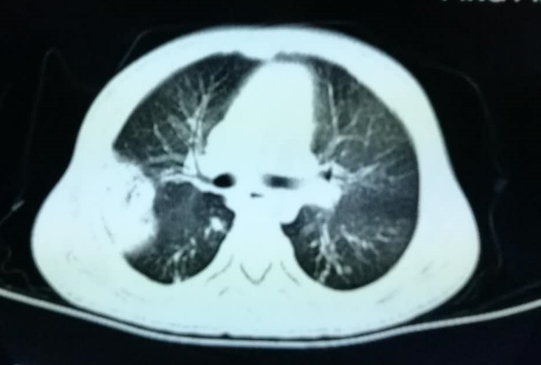 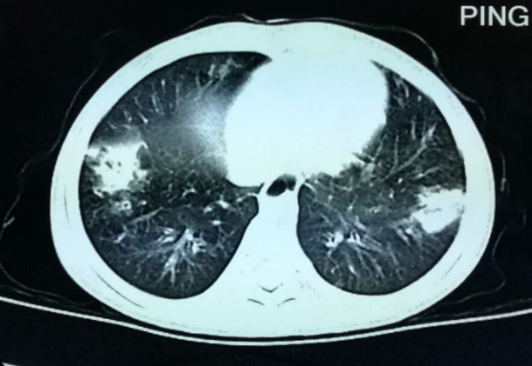 Figure 1 Chest computed tomography images of the cystic fibrosis patient. A chest computed tomography scan showed obvious exudative lesions and bilateral bronchiectasis in the lung of the cystic fibrosis patient.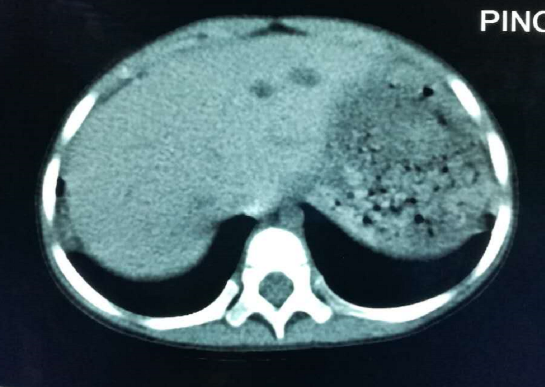 Figure 2 Liver computed tomography image of the cystic fibrosis patient. A liver computed tomography scan revealed a low-density lesion in the left lobe of the liver.Patient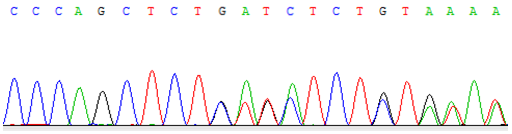 Father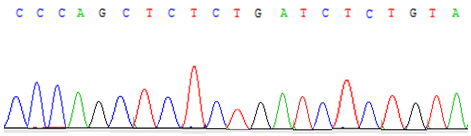       MotherFigure 3 Genomic sequence of exon 7 of CFTR. CFTR genomic sequencing results for exon 7 showed a heterozygous mutation of c.753_754delAG chr7-117176607-1171766 08 p.R251Sfs*6 in the cystic fibrosis patient and her mother. Exon 7 of CFTR was normal in her father.Patient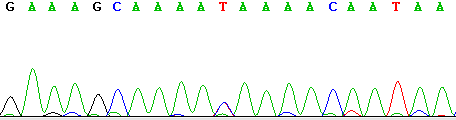 Father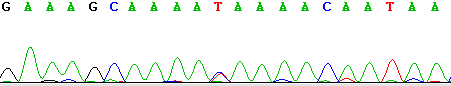 Mother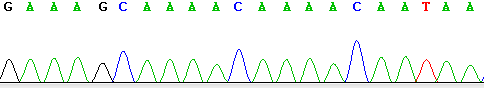 Figure 4 Genomic sequence of exon 10 of CFTR. CFTR genomic sequencing results of exon 10 revealed a heterozygous mutation of c.1240C>T chr7-117188725 p.Q414* in the cystic fibrosis patient and her father. Exon 10 of her mother was normal.Table 1 Characteristics of CFTR gene mutations in 69 Chinese cystic fibrosis patientsReferenceLocationnGenderAge (yr)MutationWang et al[15], 1993Taiwan China1F0.51898+5 G-->T, 2215insG+G2816AChen et al[16],1995Mainland China1F—E2 del about 30 bp Zielenski et al[17], 1995Taiwan China1F81898+5 G-->T, 1898+5 G-->TCrawford et al[18], 1995Chinese and Portuguese1F31898 + 1G>TWagner et al[19], 1999Chinese1F23c.319-326delGCTTCCTA, c. 2909G>AWu et al[20], 2000Taiwan China2F141898+5 G>T, 2215insG+G2816AM171898+5 G>T, 2215insG+G2816AAlper et al[21], 2003Chinese and Vietnamese2M1.5G151T, 989-992insATaiwan ChinaF0.51898+5G>T, 2215insG+G2816AChen et al[22], 2005Taiwan China1M3R553X, R553XLi et al[6], 2006Mainland China1F14699C>A, 3821-3823delTWang et al[23], 2012Mainland China1F14W679XLiu et al[24],  2012Mainland China2F132909G>A, 362T>GF103196C>T, 3196C>TCheng et al[25], 2013Mainland China1F12W679X, 1342-11TTT>G, 3120+2T>CLiu et al[26],  2015Mainland China7M12c.95T>C, c.1657C>TM10c.293A>G, c.558C>G M16c.2052 dupA, △E18-E20(c.2909-?_3367 + ?del)F16c.2909G>A, △E7-E11†(c.744-?_1584 + ?del) F10c.1679 + 2T>C, c.2658-1G>CF21c.293A>G, c.293A>GF28c.1666A>G Shen et al[27], 2016Mainland China19M11.58c.1699G>T, c.3909C>GF10.58c.263T>G, c.1766+5G>T, c.110C>GM13.25c.3700A>G, c.960_961insAF13.67c.263T>G, c.2909G>AM7.17c.326A>G, c.1000C>T, c.1666A>GF10.67c.595C>TF7.75c.223C>T, c.326A>GF7.33c.1000C>TF10.17c.263T>GF11.08 c.1666A>GM8.25c.293A>G, c.558C>GF4.17c.326A>G, c.2374C>TM3.67c.1666A>GF12.67c.293A>GM11 c.648G>A, c.2491-126T>CF10.33c.3196C>TM11.17c.414_415insCTAF3.42c.1075C>T, c.3307delAF14c.2909G>AChu et al[28], 2016Mainland China1M9C.579+2insACAT, C.F481766+5G>TXu et al[29], 2016Mainland China1M0.67c.595C>T, C.2290C>TLi et al[30], 2016Mainland China1M0.42c.214G＞G/A, c.650A>A/G,c.3406G>G/ATian et al[31], 2016Mainland China8F15c.2909G>A, c.2374C>TF1c.2909G>A, c.2125C>TM13c.3700A>G, c.959–960insAM15c.3635delTF4c.2909G>A, c.263T>GF13c.2909G>A, c.2907A>CM20c.2909G>A, c.1521_1523delCTTF22c.2909G>A, c.1997T>GLeung et al[32], 2017HongKong China4M17c.1766+5G>T, c.3068T>GM0.5c.1766+5G>T, c.3140-26A>GM0.17c.868C>T, c.3068T>GF0.75c.1657C>T, c.3068T>GXie et al[33], 2017Mainland China2M12c.865A>T,c.3651_3652insAAAT M15c.865A>T,c.3651_3653insAAATZheng et al[34], 2017Mainland China2M5c.3196C>T, c.870-1G>CF5c.3G>A , c.1572C>AXu et al[7], 2017Mainland China4M9c.579+1_579+2insACAT, c.1766+5G>TM5c.595C>TF6c.1117-1G>C, c.2909G>AM13c.4056G>CLiu et al[8], 2017Mainland China1M11c.3140-454_c.3367+249del931ins13Yao et al[35], 2017Mainland China1F0.5c.532G>ASun et al[36], 2017Mainland China1F2C.1 666A>GGuo et al[37], 2017Mainland China1F0.75c.1373G>A(p.G458E), c.271G>A(p.G91R)Li et al[38], 2017Mainland China1F1.33R709X, G970D